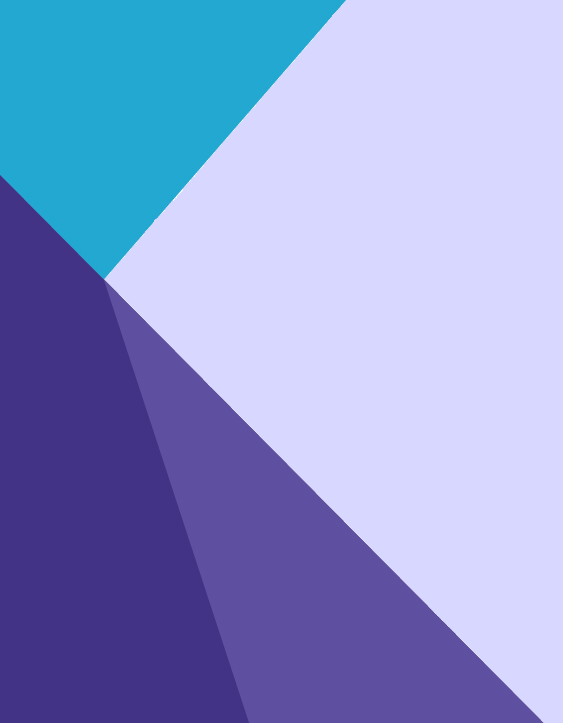 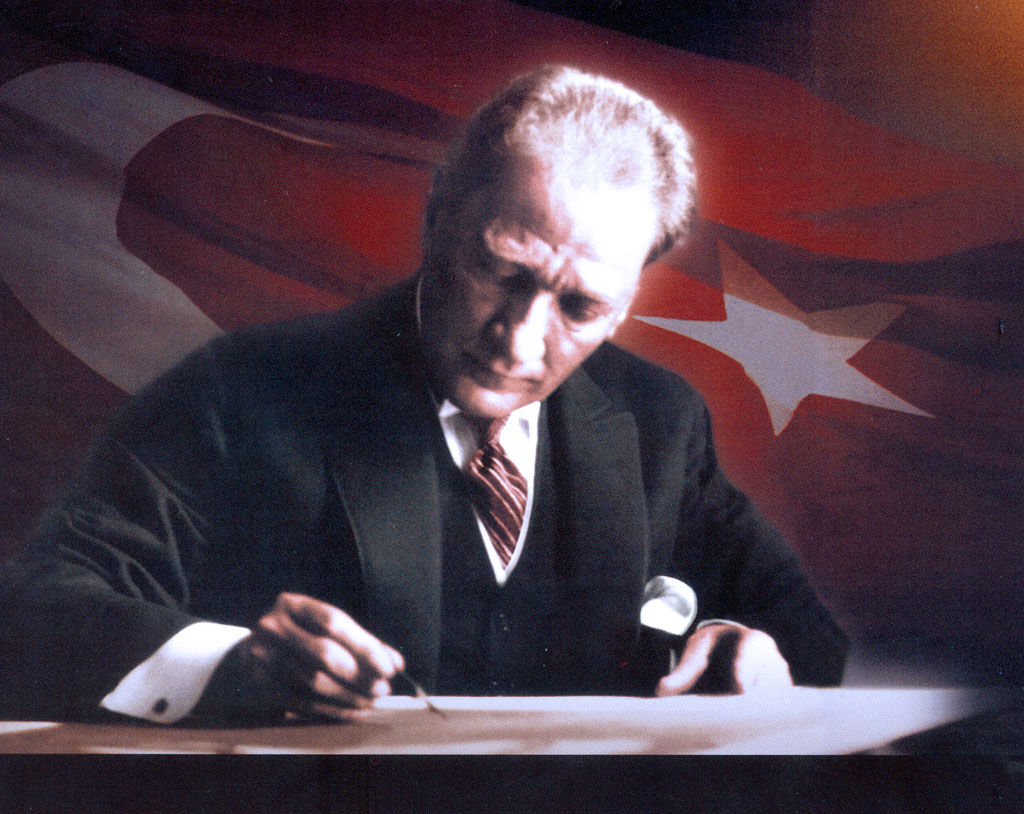 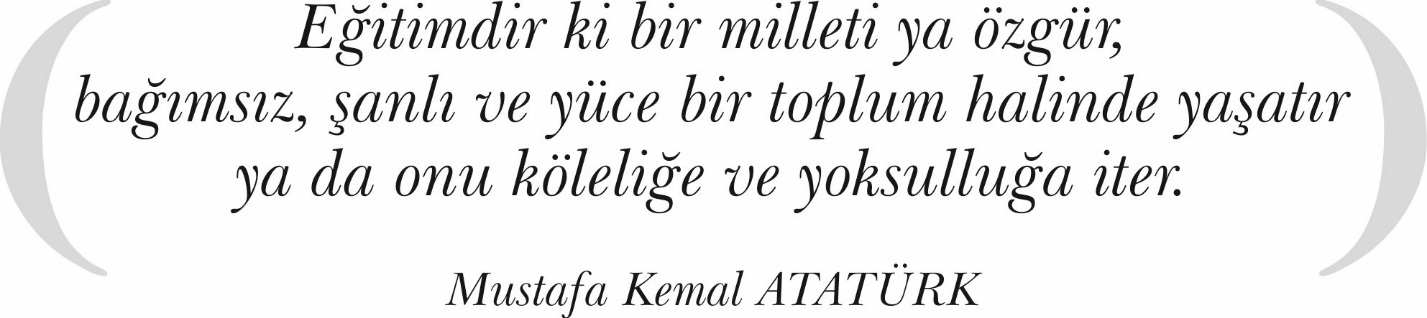 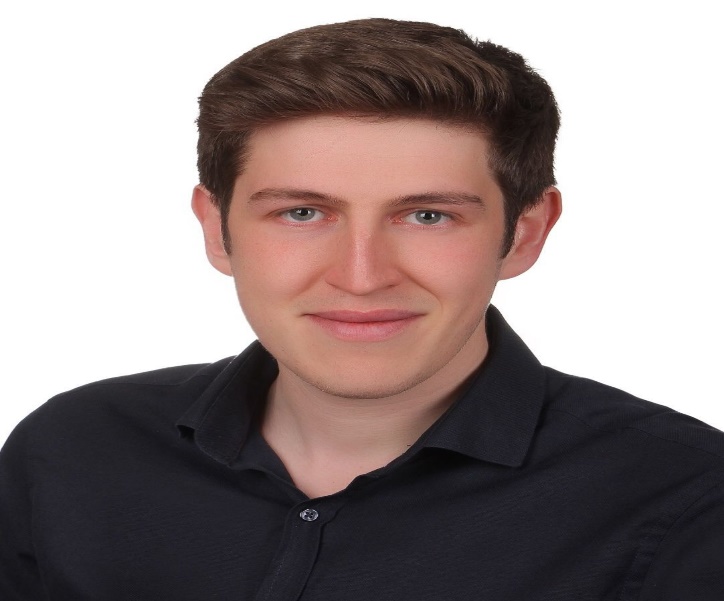 Stratejik plan, bütün eğitim yöneticilerinin ihtiyaç duyduğu diğer planlama türlerinde olduğu gibi sistematik bir planlama süreci ile hazırlanır. Stratejik plan hazırlanırken öncelikle okulumuzun güçlü ve zayıf yönlerini tespitiyle başladık. Stratejik plan, gelişim hedeflerine ulaşmak için izlenecek hareket yönünü ortaya koyar, zayıf yönlerin güçlendirilmesine fırsat tanır ve okulun güçlü olduğu yönleri ortaya koyarak bunların okulun gelişimine katkısını sağlar.Özetle diyebiliriz ki, eğitim sisteminin çıktılarını dikkate alarak kaynakların kullanımını hedefleyen iyi bir stratejik plan, eğitimde ihtiyaç duyulan kalite artışına fırsat tanıyacaktır.Eğitimde Stratejik plan sonucunda veli ve öğrenci beklentilerine cevap vermeyi asıl amaç edinen, çalışanlarına değer veren, ekip çalışması ile tüm işlemlerde sürekli iyileştirmeyi hedefleyen, kendi kendini geliştiren, yenileyen, değerlendiren ve sorgulayan bir okul ortaya konulmak istenmektedir.Osman Burak BALCIOkul MüdürüTANIMLARStratejik Plan: Kamu idarelerinin orta ve uzun vadeli amaçlarını, temel ilke ve politikalarını, hedef ve önceliklerini, performans ölçütlerini ve bunlara ulaşmak için izlenecek yöntemler ile kaynak dağılımlarını içeren plandır (5018 s. Kamu Mali Yönetimi ve Kontrol Kanunu, Madde 3)Stratejik Plan Genelgesi: 2024-2028 dönemi stratejik plan çalışmalarının başlatılması için Milli Eğitim Bakanlığı Strateji Geliştirme Başkanlığı tarafından hazırlanarak duyurulan 06.10.2022 tarih ve 2022/21 sayılı genelgedir.Hazırlık Programı: 2024-2028 dönemi stratejik plan hazırlık sürecinin aşamalarını, bu aşamalarda gerçekleştirilecek faaliyetleri, bu aşama ve faaliyetlerin tamamlanacağı tarihleri gösteren zaman çizelgesini, kurul ve ekip üyelerinin sayısını ve niteliğini açıklayan programdır.Misyon: Kurumun/kuruluşun var oluş sebebini açıklayan, kurumun/kuruluşun kimlere, hangi amaçla ve hangi alanda hizmet verdiğini yöntemleriyle birlikte açıklayan bildirgedir.Vizyon: Kurumun/kuruluşun ideal geleceğini sembolize eden, plan dönemi sonunda nerede olmak istediğini, nereye varmak istediğini ifade eden bildirgedir.Amaç: Kurumun/kuruluşun plan dönemi sonuna kadar genel olarak elde etmek ve ulaşmak istediği sonucu ifade eder.Hedef: Amaçların spesifik (özel) ve nicel verilerle ölçülebilir, gerçekleştirilebilir ve somut şekilde ifade edilmesidir.Paydaş: Kurumla/kuruluşla doğrudan veya dolaylı ilgisi olan, her ne suretle olursa olsun kurumdan etkilenen ve kurumu etkileyen kişi, gurup, kurum ve kuruluşları ifade eder.GZFT (SWOT) Analizi: Kurumun güçlü ve zayıf yönlerinin belirlenmesi, kurum için mevcut fırsatların ve tehditlerin tespit edilmesi amacıyla farklı teknikler kullanılarak yapılan analizdir.Faaliyet: Belirli bir amaca ve hedefe yönelen, başlı başına bir bütünlük oluşturan, yönetilebilir ve maliyetlendirilebilir üretim veya hizmetlerdir.Performans Göstergesi (PG): Stratejik planda hedeflerin ölçülebilirliğini miktar ve zaman boyutuyla ifade eden göstergelerdir.Stratejik Plan Değerlendirme Raporu: İzleme tabloları ile değerlendirme sorularının cevaplarını içeren ve her yıl şubat ayının sonuna kadar hazırlanan rapordur.Yenidoğan Ortaokulu Müdürlüğü 2024-2028 Stratejik Plan hazırlık çalışmaları, Milli Eğitim Bakanlığı Strateji Geliştirme Başkanlığının 06.10.2022 tarih ve 2022/21 sayılı Genelgesi ve hazırlık programı doğrultusunda Iğdır İl Milli Eğitim Müdürlüğünün hazırladığı İl, İlçe, Okul/Kurum Stratejik Plan Çalışma Takvimine uygun olarak başlatılmıştır. 2024-2028 dönemi stratejik plan hazırlanması süreci Üst Kurul ve Stratejik Plan Ekibinin oluşturulması ile başlamıştır. Ekip tarafından oluşturulan çalışma takvimi kapsamında ilk aşamada durum analizi çalışmaları yapılmış ve durum analizi aşamasında paydaşlarımızın plan sürecine aktif katılımını sağlamak üzere paydaş anketi, toplantı ve görüşmeler yapılmıştır. Durum analizinin ardından geleceğe yönelim bölümüne geçilerek okulumuzun amaç, hedef, gösterge ve eylemleri belirlenmiştir. Bu kapsamda; kurumsal tarihçenin hazırlanması, uygulanmakta olan stratejik planın değerlendirilmesi, faaliyet alanları ve ürün-hizmetlerin değerlendirilmesi, kuruluş içi analiz, GZFT Analizi tamamlanmış, buna göre 2024-2028 stratejik planına temel oluşturacak gelişim alanları belirlenmiştir.Akabinde misyon, vizyon ve temel değerler ile birlikte hedefler belirlenmiştir. Aralık İlçe Milli Eğitim Müdrlüğü tarafından onaylanan stratejik planımız okulun resmi sitesinde yayınlanmıştır.06.10.2022 tarih ve 2022/21 sayılı Genelge ile birlikte hazırlanan MEB 2024-2028 Stratejik Plan Hazırlık Programında belirtilen takvime, usul ve esaslara uygun olarak Okulumuz Strateji Geliştirme Kurulu ve Stratejik Planlama Ekibi oluşturulmuş ve İl Milli Eğitim Müdürlüğü Ar-Ge birimine bilgi verilmiştir. Okulumuz Strateji Geliştirme Kurulu; Okul Müdürü başkanlığında, okul aile birliği başkanı, 3 gönüllü öğretmen olmak üzere toplam 5 kişiden oluşturulmuştur (Okulumuzda  müdür yardımcısı bulunmadığından kurulda müdür yardımcısı yerine 1 öğretmen görevlendirilmiştir) (Tablo 16).Okulumuz Stratejik Planlama Ekibi; Müdür,  3 gönüllü öğretmen üye ile 1 gönüllü veli üye olmak üzere toplam 5 kişiden oluşturulmuştur (Tablo 17). Şekil 1. Yenidoğan Ortaokulu Stratejik Plan Hazırlama Modeli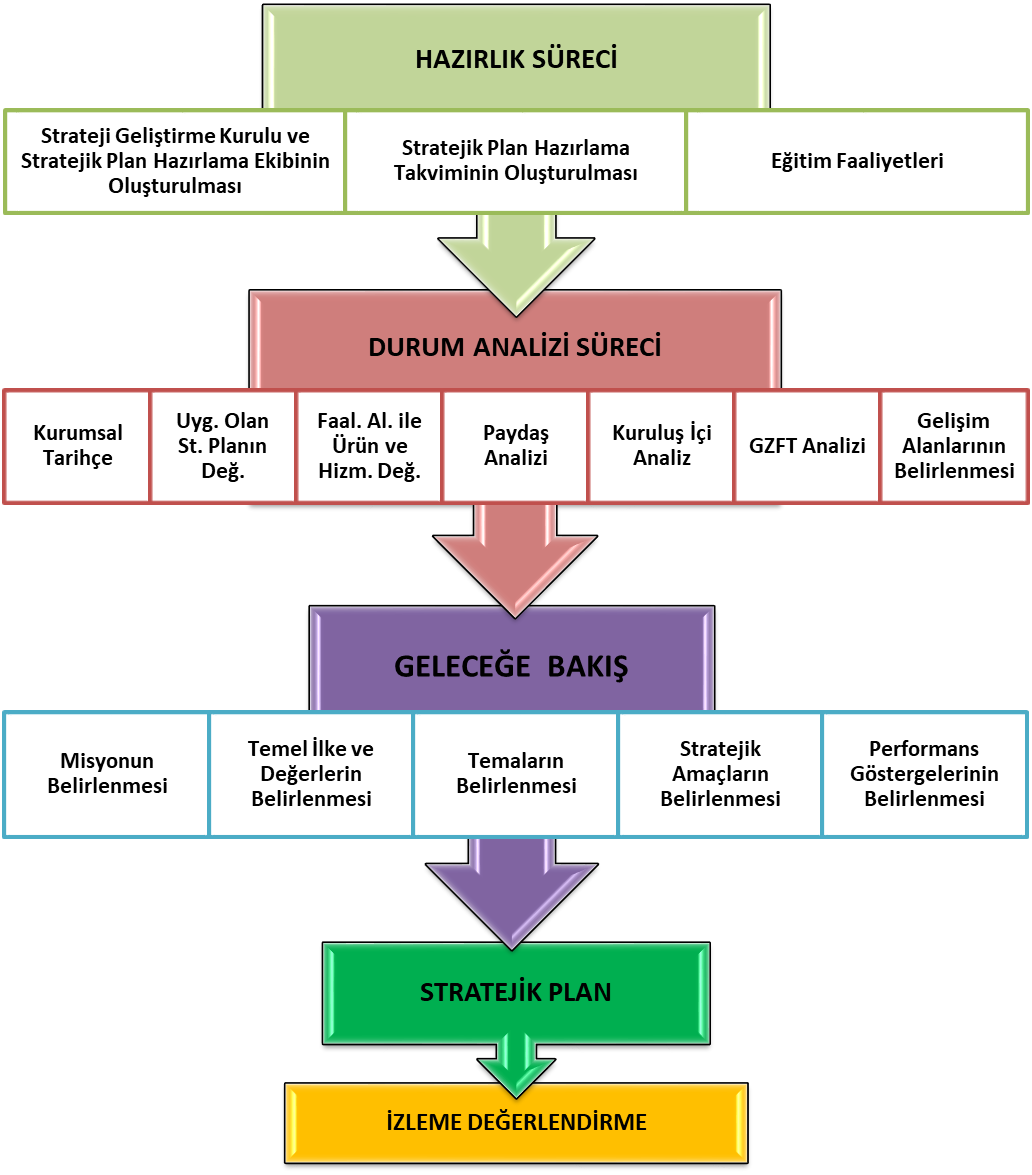 Ortaokul binamız  2015-2016 eğitim-öğretim yılında açılmış olup 6 derslik vardır. Anasınıfı ve 1-2 birleştirilmiş sınıf ortaokul binasında eğitim görmektedir. Okulumuzda 6 derslik  olmak üzere toplam 9 öğretmen ve 57 öğrenci   ile eğitime devam etmektedir.Yenidoğan Ortaokulu 2019-2023 Stratejik Planı, 31 Aralık 2023 tarihine kadar 5 yıl süreyle uygulanmıştır. Covid-19 salgını sebebiyle okulumuzda uygulanan kısıtlama tedbirleri kapsamında yüz yüze eğitime ara verilmiş, Bakanlığımızın talimatları doğrultusunda çevrimiçi eğitime geçiş yapılmıştır. Bu süreçte stratejik planımızda yer alan hedeflerin bazılarını gerçekleştirmek mümkün olmamış, özürsüz devamsızlık oranları gibi yüz yüze eğitime uyarlanmış bazı göstergeler ölçülememiştir. Bunun yanında, çevrimiçi eğitime geçilerek derslerin MEB talimatıyla EBA üzerinden işlenmesi ve öğretmenlerin EBA sistemine kayıtlarının zorunlu olmasından dolayı Salgın sürecinde yaşanan değişkenlere rağmen eğitim-öğretim faaliyetlerine ara vermeden devam edilmiştir. Yaşanılan bölgede internet erişimi zor olduğundan EBA üzerinden işlenilen derslerde katılım az olmuştur. Köyün ekonomik durumundan dolayı teknolojik imkanlar sınırlıdır. Bu yüzden EBA üzerinden çevrim içi eğitime katılım oranı bir hayli düşüktür. Bulunduğumuz bölgede öğrenci velileri geçiçi işçilik ile ekonomik faaliyetlerini sürdürmektedir. Bu yüzden ilkbahar aylarının başında öğrenciler ile birlikte başka illere gidip çalışmaktadır. Sonabahar aylarının sonunda köye tekrar geri dönmektedir. Bu durum öğrencilerin eğitim öğretimden geri kalmasını oluşturuyor. Yüz yüze eğitime ara verilmesi nedeniyle ve geçici işçilik nedeniyle öğrencilerimizde ortaya çıkması muhtemel sosyal ve akademik eksiklerin tamamlanması için telafi programları, egzersiz çalışmaları, Destekleme ve Yetiştirme Kursları (DYK), İlkokullarda Yetiştirme Programı (İYEP) uygulanmıştır. Okulumuzun stratejik planında yer alan çalışmalar, İl ve İlçe Milli Eğitim Müdürlüğü çalışmalarıyla eşgüdümlü olarak gerçekleştirilmiş, 2019-2023 Stratejik Plan süreci tamamlanmıştır.Tablo 1 Faaliyet Alanı-Ürün/Hizmet ListesiKurumumuzun faaliyet alanları dikkate alınarak, kurumumuzun faaliyetlerinden yararlanan, faaliyetlerden doğrudan/dolaylı ve olumlu/olumsuz etkilenen veya kurumumuzun faaliyetlerini etkileyen paydaşlar (kişi, grup veya kurumlar) tespit edilmiştir.Paydaşların TespitiTablo 2 Paydaş TablosuPaydaşların ÖnceliklendirilmesiPaydaşların önceliklendirilmesi; Kamu İdareleri İçin Stratejik Planlama Kılavuzunda (2021; 3.1 Sürüm) belirtilen Paydaş Etki/Önem Matrisi’nden (Tablo 7) yararlanılarak hazırlanmıştır.Tablo 3 Paydaşların ÖnceliklendirilmesiPaydaş Görüşlerinin Alınması ve DeğerlendirilmesiDurum Analizi çalışmaları kapsamında; Aralık İlçe Milli Eğitim Müdürü başta olmak diğer okul ve kurumların yönetici ve öğretmenleri ile yüz yüze görüşmeler, mülakat, toplantı gerçekleştirilerek, dilek ve önerileri alınmıştır. Öğrenci, öğretmen, veli, yönetici ve personelden oluşan iç paydaşlarımızdan ise toplantı ve anket yöntemleri ile görüşleri alınmıştır. Kurumumuzun iç paydaşlarına yönelik yaptığımız anket çalışmasında, Iğdır İl Milli Eğitim Müdürlüğü tarafından hazırlanan Yönetici, Öğretmen ve Personel İç Paydaş Anketi ile Öğrenci ve Veli İç Paydaş Anketi soruları kullanılmıştır. Anketlere 57 öğrenci, 8 öğretmen, 1 personel, 1 yönetici ve 26 veli olmak üzere toplam 93 paydaşımız katılmıştır.Tablo 4 Paydaş Görüşlerinin Alınmasına İlişkin Çalışmalar Yönetici, Öğretmen ve Personel İç Paydaş Anketi SonuçlarıÖğrenci ve Veli İç Paydaş Anketi Sonuçlarıİnsan Kaynakları Yetkinlik AnaliziTablo 5 Okul Yönetici SayısıTablo 6 Öğretmen, Öğrenci, Derslik SayılarıTablo 7 Branş Bazında Öğretmen Norm, Mevcut, İhtiyaç SayılarıTablo 8 Yardımcı Personel/Destek Personeli SayısıFiziki Kaynak AnaliziTablo 9 Okul Binasının Fiziki DurumuTablo 10 Teknoloji ve Bilişim Altyapısı Mali Kaynak AnaliziTablo 11 Tahmini Kaynaklar (TL)Müdürlüğümüzün 2024-2028 dönemindeki nakdi kaynakları, tasarruf tedbirleri de dikkati alınarak tahmini hesaplanmış ve tabloda sunulmuştur.İç ve dış paydaşlarımıza yönelik yaptığımız öğretmenler kurulu toplantıları, zümre öğretmenler kurulu toplantıları şube öğretmenler kurulu toplantıları, veli toplantıları, odak grup görüşmeleri, ev-işyeri ziyaretleri, iç paydaş anketi vb. çalışmalarla birlikte dış paydaşlarımıza yönelik yaptığımız toplantılar, yüz yüze görüşmeler/mülakat vb. çalışmalardan elde edilen sonuçlara göre kurumumuzun GZFT Analizi yapılmıştır.  GZFT Analizi yapılırken ayrıca öğretmen nöbet defteri kayıtları, yazılı, sözlü veya elektronik dilek, öneri, şikayet sistemleri, önceki plan dönemine ait tespitler, kurumsal raporlar, kurumsal istatistikler, bilimsel makaleler, tezler ve raporlardan yararlanılmıştır. GZFT Analizi sonucunda kurumsal düzeyde güçlü ve zayıf yönlerimiz ile kurumumuz için önem arz eden fırsat ve tehditler listelenmiştir.Tablo 12 GZFT ListesiTablo 13 Tespitler ve İhtiyaçlarTablo 15: Amaç, Hedef, Gösterge ve Stratejilere İlişkin KartlarTahmini Kaynaklar Analizinden yararlanılarak kurumumuzun 5 yıllık hedeflerine ulaşılabilmesi için planlanan faaliyetlerin Tahmini Maliyet Analizi yapılmıştır.Tablo 15 Tahmini Maliyetler (TL)Müdürlüğümüzün 2024-2028 Stratejik Planı İzleme ve Değerlendirme sürecini ifade eden İzleme ve Değerlendirme Modeli hazırlanmıştır. Okulumuzun Stratejik Plan İzleme-Değerlendirme çalışmaları eğitim-öğretim yılı çalışma takvimi de dikkate alınarak 6 aylık ve 1 yıllık sürelerde gerçekleştirilecektir. 6 aylık sürelerde Okul Müdürüne rapor hazırlanacak ve değerlendirme toplantısı düzenlenecektir. İzleme-değerlendirme raporu, istenildiğinde İlçe Milli Eğitim Müdürlüğüne gönderilecektir. Şekil 8 Stratejik Plan İzleme ve Değerlendirme ModeliEKLERTablo 16 Strateji Geliştirme KuruluTablo 17 Stratejik Planlama EkibiİÇİNDEKİLERSAYFASUNUŞİÇİNDEKİLERTABLOLARŞEKİLLERTANIMLARGİRİŞBÖLÜM: STRATEJİK PLANHAZIRLIK SÜRECİ1Strateji Geliştirme Kurulu1Stratejik Plan Hazırlama Ekibi1BÖLÜM: DURUMANALİZİ2Kurumsal Tarihçe2Uygulanmakta Olan Stratejik Planın Değerlendirilmesi2Faaliyet Alanları ile Ürün ve Hizmetlerin Belirlenmesi3Paydaş Analizi3Kuruluş İçi Analiz10GZFT Analizi12Tespitler ve İhtiyaçların Belirlenmesi13BÖLÜM: GELECEĞE BAKIŞ14Misyon, Vizyon, Temel Değerler14Stratejik Hedefler, Performans Göstergeleri, Stratejiler16Maliyetlendirme21İzleme ve Değerlendirme20EKLER20TABLOLARTABLOLARSAYFATablo 1: Faaliyet Alanı-Ürün/Hizmet ListesiTablo 1: Faaliyet Alanı-Ürün/Hizmet Listesi3Tablo 2: Paydaş TablosuTablo 2: Paydaş Tablosu4Tablo 3: Paydaşların ÖnceliklendirilmesiTablo 3: Paydaşların Önceliklendirilmesi4Tablo 4: Paydaş Görüşlerinin Alınmasına İlişkin ÇalışmalarTablo 4: Paydaş Görüşlerinin Alınmasına İlişkin Çalışmalar5Tablo 5: Okul Yönetici SayılarıTablo 5: Okul Yönetici Sayıları10Tablo 6: Öğretmen, Öğrenci, Derslik SayılarıTablo 6: Öğretmen, Öğrenci, Derslik Sayıları10Tablo 7: Branş Bazında Öğretmen Norm, Mevcut, İhtiyaç SayılarıTablo 7: Branş Bazında Öğretmen Norm, Mevcut, İhtiyaç Sayıları10Tablo 8: Yardımcı Personel/Destek Personeli SayısıTablo 8: Yardımcı Personel/Destek Personeli Sayısı10Tablo 9: Okul Binasının Fiziki DurumuTablo 9: Okul Binasının Fiziki Durumu10Tablo 10: Teknoloji ve Bilişim AltyapısıTablo 10: Teknoloji ve Bilişim Altyapısı11Tablo 11: Tahmini KaynaklarTablo 11: Tahmini Kaynaklar11Tablo 12: GZFT ListesiTablo 12: GZFT Listesi12Tablo 13: Tespitler ve İhtiyaçlarTablo 13: Tespitler ve İhtiyaçlar13Tablo 14: HedeflerTablo 14: Hedefler15Tablo 15: Tahmini MaliyetlerTablo 15: Tahmini Maliyetler20Tablo 16: Strateji Geliştirme KuruluTablo 16: Strateji Geliştirme Kurulu21Tablo 17: Stratejik Planlama EkibiTablo 17: Stratejik Planlama Ekibi21ŞEKİLLERSAYFASAYFASAYFAŞekil 1: Yenidoğan Ortaokulu 2024-2028 Stratejik Plan Hazırlama Modeli111Şekil 2: Yönetici, Öğretmen ve Personel İç Paydaş Anketi Sonuçları A555Şekil 3: Yönetici, Öğretmen ve Personel İç Paydaş Anketi Sonuçları B666Şekil 4: Yönetici, Öğretmen ve Personel İç Paydaş Anketi Sonuçları C777Şekil 5: Öğrenci ve Veli İç Paydaş Anketi Sonuçları A888Şekil 6: Öğrenci ve Veli İç Paydaş Anketi Sonuçları B888Şekil 7: Öğrenci ve Veli İç Paydaş Anketi Sonuçları C999Şekil 8: Stratejik Plan İzleme ve Değerlendirme Modeli212121İliIĞDIRİlçesi:ARALIKAdresYENİDOĞAN Beldesi/ Köyü;KÖYÜN KENDİSİ Cadde/Sokak:Yok Dış Kapı No:108 /1 ARALIK/IĞDIRCoğrafi Konumhttps://goo.gl/maps/esjj9Aui4vJ2Telefon0476 411 22 16Faks:e-Posta 761040y@gmail.comWeb Adresihttp://761040.meb.k12.tr/Kurum Kodu761040Öğretim ŞekliTam GünFAALİYET ALANIÜRÜN/HİZMETLERA- Eğitim-Öğretim HizmetleriEğitim-öğretim iş ve işlemleriDers Dışı Faaliyet İş ve İşlemleriÖzel Eğitim HizmetleriKurum Teknolojik Altyapı HizmetleriAnma ve Kutlama Programlarının YürütülmesiSosyal, Kültürel, Sportif EtkinliklerÖğrenci İşleri (kayıt, nakil, ders programları vb.)Zümre Toplantılarının Planlanması ve YürütülmesiB- Stratejik Planlama, Araştırma-GeliştirmeStratejik Planlama İşlemleriİhtiyaç AnalizleriEğitime İlişkin Verilerin KayıtlanmasıAraştırma-Geliştirme ÇalışmalarıProjeler KoordinasyonEğitimde Kalite Yönetimi Sistemi (EKYS) İşlemleriC- İnsan Kaynaklarının GelişimiPersonel Özlük İşlemleriNorm Kadro İşlemleriHizmet içi Eğitim FaaliyetleriD- Fiziki ve Mali DestekOkul Güvenliğinin SağlanmasıDers Kitaplarının DağıtımıTaşınır Mal İşlemleriTaşımalı Eğitim İşlemleriTemizlik, Güvenlik, Isıtma, Iğdırlatma HizmetleriEvrak Kabul, Yönlendirme ve Dağıtım İşlemleriArşiv HizmetleriSivil Savunma İşlemleriE-Denetim ve RehberlikOkul/Kurumların Teftiş ve DenetimiÖğretmenlere Rehberlik ve İşbaşında Yetiştirme HizmetleriÖn İnceleme, İnceleme ve Soruşturma HizmetleriF-Halkla İlişkilerBilgi Edinme Başvurularının CevaplanmasıProtokol İş ve İşlemleriBasın, Halk ve Ziyaretçilerle İlişkilerOkul-Aile İşbirliğiPaydaş Adıİç PaydaşDış PaydaşIğdır İl Milli Eğitim Müdürlüğü√Aralık Kaymakamlığı√Aralık İlçe Milli Eğitim Müdürlüğü√Okul Müdürümüz√Öğretmenlerimiz√Öğrencilerimiz√Velilerimiz√Personelimiz√İlçe Emniyet Amirliği√İlçe Toplum Sağlığı Merkezi√Diğer Eğitim Kurumları√Sivil Toplum Kuruluşları√İlçe Belediye Başkanlığı√Mahalle Muhtarlığı√Diğer Kurum ve Kuruluşlar√PAYDAŞ ADIİÇ PAYDAŞDIŞ PAYDAŞÖNEM DERECESİETKİ DERECESİÖNCELİĞİIğdır İl Milli Eğitim Müdürlüğü√555Aralık Kaymakamlığı√555Aralık İlçe Milli Eğitim Müdürlüğü√555Okul Müdürümüz√555Öğretmenlerimiz√555Öğrencilerimiz√555Velilerimiz√555Personelimiz√555İlçe Emniyet Amirliği√333İlçe Toplum Sağlığı Merkezi√333Diğer Eğitim Kurumları√222Sivil Toplum Kuruluşları√222İlçe Belediye Başkanlığı√333Mahalle Muhtarlığı√222Diğer Kurum ve Kuruluşlar√222Önem Derecesi: 1, 2, 3 gözet; 4,5 birlikte çalışÖnem Derecesi: 1, 2, 3 gözet; 4,5 birlikte çalışÖnem Derecesi: 1, 2, 3 gözet; 4,5 birlikte çalışÖnem Derecesi: 1, 2, 3 gözet; 4,5 birlikte çalışÖnem Derecesi: 1, 2, 3 gözet; 4,5 birlikte çalışÖnem Derecesi: 1, 2, 3 gözet; 4,5 birlikte çalışEtki Derecesi: 1, 2, 3 İzle; 4, 5 bilgilendirEtki Derecesi: 1, 2, 3 İzle; 4, 5 bilgilendirEtki Derecesi: 1, 2, 3 İzle; 4, 5 bilgilendirEtki Derecesi: 1, 2, 3 İzle; 4, 5 bilgilendirEtki Derecesi: 1, 2, 3 İzle; 4, 5 bilgilendirEtki Derecesi: 1, 2, 3 İzle; 4, 5 bilgilendirÖnceliği:  5=Tam; 4=Çok; 3=Orta; 2=Az; 1=HiçÖnceliği:  5=Tam; 4=Çok; 3=Orta; 2=Az; 1=HiçÖnceliği:  5=Tam; 4=Çok; 3=Orta; 2=Az; 1=HiçÖnceliği:  5=Tam; 4=Çok; 3=Orta; 2=Az; 1=HiçÖnceliği:  5=Tam; 4=Çok; 3=Orta; 2=Az; 1=HiçÖnceliği:  5=Tam; 4=Çok; 3=Orta; 2=Az; 1=HiçPAYDAŞ ADIYÖNTEMSORUMLUÇALIŞMA TARİHİRAPORLAMA VE DEĞERLENDİRME SORUMLUSUİlçe MEM YöneticileriMülakat, ToplantıStrateji Geliştirme Kurulu Bşk.01.05.2024-19.05.2024S. P. Hazırlama EkibiDiğer Eğitim Kurumu YöneticileriMülakatStrateji Geliştirme Kurulu Bşk.01.05.2024-19.05.2024S. P. Hazırlama EkibiÖğretmenlerimizAnket, ToplantıS. P. Ekibi01.05.2024-19.05.2024S. P. Hazırlama EkibiÖğrencilerimizAnketS. P. Ekibi01.05.2024-19.05.2024S. P. Hazırlama EkibiVelilerimizAnketS. P. Ekibi01.05.2024-19.05.2024S. P. Hazırlama EkibiPersonelimizAnket, ToplantıS. P. Ekibi01.05.2024-19.05.2024S. P. Hazırlama EkibiYöneticilerimizAnket, ToplantıS. P. Ekibi01.05.2024-19.05.2024S. P. Hazırlama Ekibi		YÖNETİCİ SAYILARI		YÖNETİCİ SAYILARI		YÖNETİCİ SAYILARI		YÖNETİCİ SAYILARIMüdürMüdür BaşyardımcısıMüdür YardımcısıNorm101Mevcut100SIRAÖĞRENCİ-ÖĞRETMEN-DERSLİK BİLGİLERİSAYI1Öğrenci Sayısı572Öğretmen Sayısı93Derslik Sayısı74Derslik Başına Düşen Öğrenci Sayısı8.145Öğretmen Başına Düşen Öğrenci Sayısı6.33SIRA BRANŞNORMMEVCUTİHTİYAÇ1Sınıf Öğretmeni2112İngilizce Öğretmeni110SIRA BRANŞNORMMEVCUTİHTİYAÇ1Memur0002Destek Personeli0003Güvenlik Görevlisi000SIRAKULLANIM ALANI/TÜRÜBİNA YAPISAL DURUMU(Tahsisli Binalar Dâhil)BİNA KAPASİTE DURUMU (Yeterli/Yetersiz)1Hizmet Binası1Yeterli2Personel Lojmanı1Yetersiz3Spor Salonu0-4Kütüphane1Yeterli5İhata Duvarı1Yeterli6Güvenlik Kamerası Sayısı14Yeterli7Yemekhane0-8Asansör-Lift (Engelli)0-9Rampa (Engelli)1YeterliTEKNOLOJİ VE BİLİŞİM ALTYAPISITEKNOLOJİ VE BİLİŞİM ALTYAPISIEtkileşimli akıllı tahta sayısı6Tablet sayısı0İnternet altyapısı YokBilgisayar/bilişim teknolojileri sınıfı/laboratuvarı sayısı0Fotokopi makinesi sayısı1DYS kullanımıVarBilişim Teknolojileri/Bilişim Teknolojileri Rehber Öğretmeni sayısı0Elektronik dilek, istek, öneri sisteminin kullanımıYokSMS bilgilendirme sistemi kullanımıYokMEB tarafından sağlanan resmi internet sitesinin kullanımıVarResmi elektronik posta adresinin kullanımıVarKAYNAKLAR20242025202620272028Toplam KaynakBütçe Dışı Fonlar (Okul Aile Birliği)3000400050006000700025000Diğer (Ulusal ve Uluslararası Hibe Fonları vb.)000000TOPLAM3000400050006000700025000İÇ ÇEVREGÜÇLÜ YÖNLEREtkileşimli tahtaların olmasıİl ve İlçe MEM tarafından yürürlüğe konan çalışmaların sahiplenilmesiÖğrenci ve personel işleri ile eğitim öğretim faaliyetlerinin mevzuata uygun olarak yürütülmesiBilgi edinme, halkla ilişkiler sürecinin mevzuatın belirlediği yasal sürede gerçekleşmesiİletişim ve yazışma süreçlerinin aksatılmadan gerçekleşmesiÖğrenci velilerimizin okul civarında ikamet etmesiPersonelimizin işbirliği içerisinde çalışmasıDevamsızlık oranlarının düşük olmasıKütüphane  bulunmasıİÇ ÇEVREZAYIF YÖNLERÖğretilen davranışların aile ortamında devam ettirilmemesiÖğrenci başarısı odaklı çalışmalara velilerden ilgisizlik olmasıÖğrenci velilerinin eğitimcilere zamansız ulaşarak iletişim kurmasıVeli toplantılarına genel katılım oranlarının beklenen düzeyde olmamasıÖzel eğitim ihtiyacı olan öğrenciler ile velilerin ilgisiz olmasıOkul-Aile Birliklerinin, iş ve işlemlerinin okul yönetimince yüklenilmek zorunda kalınmasıVelilerin köydeki eğitimin ilçedeki eğitimden daha düşük olduğunu düşünmeleriKöyün yoğun bir şekilde göç vermesiYemekhane ve destek eğitim odası bulunmamasıDIŞ ÇEVREFIRSATLARÖğretmen, yönetici ve personel normu doluluk oranının yüksek olmasıSınıf öğretmeni ve branş öğretmeni ihtiyacının olmamasıÖğrenci sayısının az olmasıEtkileşimi yüksek bir şekilde ders işlenmesiDIŞ ÇEVRETEHDİTLERAilelerin düzenli bir işi olmaması.Ekonomik durumlarının kötü olmasıVelilerimizin çoğunlukla geçici işlerde çalışarak başka illere gitmesiEğitim faaliyetleri Ar-Ge çalışmalarına bütçe ayrılamamasıYerel maddi destek bulmakta yaşanan güçlüklerEğitim faaliyetlerine velilerin katılımının az olmasıBilimsel, teknolojik temalı çalışmalar için maddi kaynak temininde güçlük yaşanmasıYüksek rakımlı bölgede doğal afet riski bulunmasıGüvenlik görevlisi bulunmamasıOkulumuzda Rehberlik Servisi bulunmamasıGELİŞİM/ SORUN ALANLARITESPİTLER VE İHTİYAÇLAREtkileşimli tahtalarda internet olmamasıEtkkileşimli tahtalarda internetin  sağlanmasıMüdürlüğümüzün hizmetlerini mevzuattaki hükümlere uygun olarak yürütmektedir.Tabi olduğumuz mevzuatın kapsamı, Müdürlüğümüzün yetkilerini çeşitlendirmekle birlikte sınırlamaktadır.Kurumsal kültürümüz, mevzuatta sık yaşanan değişikliklere hazırlıklı olmasına rağmen öğrenci ve velilerimizden oluşan paydaşlarımız, yeni ve farklı çalışmalara uyuma direnç göstermektedir.Mevzuat itibariyle öğrenci velilerinin eğitim faaliyetlerine müdahale alanını sınırlandıran herhangi bir mekanizma bulunmamaktadır.Mevzuat itibariyle Okul Müdürlerinin yetkilerinin artırılmasıEğitim uygulamaları konusunda ulusal düzeyde tanıtım çalışmaları yaparak öğrenci ve velilerinin bilgilendirilmesiMevzuatta ihtiyaç duyulan değişikliklerde “yenileme” çalışmaları yerine “güncelleme” çalışmalarına yer verilmesiÖğrenci velilerinin eğitim faaliyetlerine müdahale alanlarının sınırlandırılması için yasal tedbirlerin alınmasıMevzuatın, çalışanların kendilerini güvende hissedebileceği şekilde yeniden düzenlenmesiPaydaş türü fazladır, paydaşlarımızın kurumumuzdan beklentileri farklı ve çok çeşitlidirPaydaşların idareden beklentilerinin faaliyet alanlarıyla uyumu sağlanması, plan döneminde kurumsal faaliyetler hakkında paydaşlara düzenli bilgilendirme yapılmasıÇalışanlarımızın her biri farklı türden yeterliliklere sahiptirÇalışanlarımızın her alanda bilgi sahibi olması için hizmet içi eğitim faaliyetleri düzenlenmesiKurum içi iletişim gelişmiştir, halkla ilişkiler sağlıklı bir şekilde yürütülmektedir.Eğitim öğretim faaliyetlerine  velilerimizin katılım oranları yüksektir fakat genel katılım oranları beklenen düzeyde değildirEğitim-öğretim faaliyetlerine genel katılım oranlarının yükseltilmesiDerslik sayıları yeterlidir fakat derslikler ihtiyacı karşılayacak kadar büyük değildir, derslik başına düşen öğrenci sayıları tutarsızlık göstermektedirMevcut hizmet binası öğrenci sayılarıyla tutarlı bir şekilde düzenlemekBilişim Teknolojileri Öğretmenimiz bulunmamaktadırMüzik öğretmeni bulunmamaktadır.Rehberlik öğretmeni bulunmamaktadır.Görsel Sanatlar öğretmeni bulunmamaktadır.Kadrolu Bilişim Teknolojileri Öğretmeni ihtiyacıKadrolu Müzik Öğretmeni ihtiyacıKadrolu Rehberlik Öğretmeni ihtiyacıKadrolu Görsel Sanatlar öğretmeni ihtiyacıAilelerin gelir düzeyi düşük olduğundan okul-aile birliğine az miktarda bağış yapılmaktadırOkul-aile birliği iş ve işlemleri okul yöneticileri tarafından üstlenilmektedirHarcama planlamalarında mali kaynaklarda meydana gelecek öngörülemeyen değişikliklerin dikkate alınmasıİlkokullara ödenek ayrılmasıAmaç 5Türkiye Yüzyılı inşasında millî, manevi ve kültürel değerlerini özümsemiş; çağın gereklerine uygun bilgi, beceri, tutum ve davranışlar ile demokratik anlayışa ve millî şuura sahip şahsiyetli ve üretken öğrenciler yetiştirmek.Türkiye Yüzyılı inşasında millî, manevi ve kültürel değerlerini özümsemiş; çağın gereklerine uygun bilgi, beceri, tutum ve davranışlar ile demokratik anlayışa ve millî şuura sahip şahsiyetli ve üretken öğrenciler yetiştirmek.Türkiye Yüzyılı inşasında millî, manevi ve kültürel değerlerini özümsemiş; çağın gereklerine uygun bilgi, beceri, tutum ve davranışlar ile demokratik anlayışa ve millî şuura sahip şahsiyetli ve üretken öğrenciler yetiştirmek.Türkiye Yüzyılı inşasında millî, manevi ve kültürel değerlerini özümsemiş; çağın gereklerine uygun bilgi, beceri, tutum ve davranışlar ile demokratik anlayışa ve millî şuura sahip şahsiyetli ve üretken öğrenciler yetiştirmek.Türkiye Yüzyılı inşasında millî, manevi ve kültürel değerlerini özümsemiş; çağın gereklerine uygun bilgi, beceri, tutum ve davranışlar ile demokratik anlayışa ve millî şuura sahip şahsiyetli ve üretken öğrenciler yetiştirmek.Türkiye Yüzyılı inşasında millî, manevi ve kültürel değerlerini özümsemiş; çağın gereklerine uygun bilgi, beceri, tutum ve davranışlar ile demokratik anlayışa ve millî şuura sahip şahsiyetli ve üretken öğrenciler yetiştirmek.Türkiye Yüzyılı inşasında millî, manevi ve kültürel değerlerini özümsemiş; çağın gereklerine uygun bilgi, beceri, tutum ve davranışlar ile demokratik anlayışa ve millî şuura sahip şahsiyetli ve üretken öğrenciler yetiştirmek.Hedef 5.1Okullarda uygulanan yerel ve ulusal projelerdeki sayıyı arttırmak.Okullarda uygulanan yerel ve ulusal projelerdeki sayıyı arttırmak.Okullarda uygulanan yerel ve ulusal projelerdeki sayıyı arttırmak.Okullarda uygulanan yerel ve ulusal projelerdeki sayıyı arttırmak.Okullarda uygulanan yerel ve ulusal projelerdeki sayıyı arttırmak.Okullarda uygulanan yerel ve ulusal projelerdeki sayıyı arttırmak.Okullarda uygulanan yerel ve ulusal projelerdeki sayıyı arttırmak.Amacın İlgili Olduğu Program/Alt Program AdıÖĞRENME KAZANIMLARIÖĞRENME KAZANIMLARIÖĞRENME KAZANIMLARIÖĞRENME KAZANIMLARIÖĞRENME KAZANIMLARIÖĞRENME KAZANIMLARIÖĞRENME KAZANIMLARIAmacın İlişkili Olduğu Alt Program HedefiÖğretim Programları ve MateryallerÖğretim Programları ve MateryallerÖğretim Programları ve MateryallerÖğretim Programları ve MateryallerÖğretim Programları ve MateryallerÖğretim Programları ve MateryallerÖğretim Programları ve MateryallerPerformans GöstergeleriHedefe Etkisi (%)Plan Dönemi Başlangıç Değeri20242025202620272028PG-5.1.1 Okullumuzda Uygulanan Etwinning Projesi Sayısı20000111PG-5.1.2 Kalite Etiketi Alınan Etwinning Proje Sayısı20000111PG-5.1.3 Kabul Edilen Tübitak 22-04  B Proje Sayısı20000111PG-5.1.4  Kabul Edilen Tübitak 4006 Proje Sayısı20000112P.G5.1.5 Yurt Dışı Hareketliliği İçeren Eramus Proje Sayısı20112223Sorumlu BirimStrateji Geliştirme Şube Müdürlüğüİş Birliği Yapılacak Birim(ler) OŞM, TEŞMStratejilerS-5.1..1 Okullarda uygulanan etwinning projelerinin kalitesi arttırılacaktır.S-5.1.2 Kalite etiketi alınan proje sayısında artış sağlanacaktır.S-5.1.3 Okullarda uygulanmakta olan tübitak projelerinin niteliğinde ve niceliğinde artış sağlanacaktır.RisklerFaaliyetlerde sürekliliğin sağlanamamasıYurt dışı proje  başvuru sayısının yetersiz kalmasıMali kaynakların yetersiz kalmasıOkulların ulusal projelere yeterince vakit ayıramamasıMaliyet Tahmini8000TLTespitlerProjelere yeterli ilgilinin olmamasıÖğretmenlerin yurt dışı projeler hakkında ilgili olmasıİhtiyaçlarProje Eğitimlerinin VerilmesiÖğretmenlere yurt dşı hareketliliği hakkında bilgiler verilmesi Tübitak projeleriyle ilgili yeterli bilginin olmamasıAmaç 5Türkiye Yüzyılı inşasında millî, manevi ve kültürel değerlerini özümsemiş; çağın gereklerine uygun bilgi, beceri, tutum ve davranışlar ile demokratik anlayışa ve millî şuura sahip şahsiyetli ve üretken öğrenciler yetiştirmek.Türkiye Yüzyılı inşasında millî, manevi ve kültürel değerlerini özümsemiş; çağın gereklerine uygun bilgi, beceri, tutum ve davranışlar ile demokratik anlayışa ve millî şuura sahip şahsiyetli ve üretken öğrenciler yetiştirmek.Türkiye Yüzyılı inşasında millî, manevi ve kültürel değerlerini özümsemiş; çağın gereklerine uygun bilgi, beceri, tutum ve davranışlar ile demokratik anlayışa ve millî şuura sahip şahsiyetli ve üretken öğrenciler yetiştirmek.Türkiye Yüzyılı inşasında millî, manevi ve kültürel değerlerini özümsemiş; çağın gereklerine uygun bilgi, beceri, tutum ve davranışlar ile demokratik anlayışa ve millî şuura sahip şahsiyetli ve üretken öğrenciler yetiştirmek.Türkiye Yüzyılı inşasında millî, manevi ve kültürel değerlerini özümsemiş; çağın gereklerine uygun bilgi, beceri, tutum ve davranışlar ile demokratik anlayışa ve millî şuura sahip şahsiyetli ve üretken öğrenciler yetiştirmek.Türkiye Yüzyılı inşasında millî, manevi ve kültürel değerlerini özümsemiş; çağın gereklerine uygun bilgi, beceri, tutum ve davranışlar ile demokratik anlayışa ve millî şuura sahip şahsiyetli ve üretken öğrenciler yetiştirmek.Türkiye Yüzyılı inşasında millî, manevi ve kültürel değerlerini özümsemiş; çağın gereklerine uygun bilgi, beceri, tutum ve davranışlar ile demokratik anlayışa ve millî şuura sahip şahsiyetli ve üretken öğrenciler yetiştirmek.Hedef 5.2Sürdürülebilir kalkınma hedeflerine uygun bir yaklaşımla çevre ve iklim değişikliği konusunda farkındalığın artırılması sağlanacaktır.Sürdürülebilir kalkınma hedeflerine uygun bir yaklaşımla çevre ve iklim değişikliği konusunda farkındalığın artırılması sağlanacaktır.Sürdürülebilir kalkınma hedeflerine uygun bir yaklaşımla çevre ve iklim değişikliği konusunda farkındalığın artırılması sağlanacaktır.Sürdürülebilir kalkınma hedeflerine uygun bir yaklaşımla çevre ve iklim değişikliği konusunda farkındalığın artırılması sağlanacaktır.Sürdürülebilir kalkınma hedeflerine uygun bir yaklaşımla çevre ve iklim değişikliği konusunda farkındalığın artırılması sağlanacaktır.Sürdürülebilir kalkınma hedeflerine uygun bir yaklaşımla çevre ve iklim değişikliği konusunda farkındalığın artırılması sağlanacaktır.Sürdürülebilir kalkınma hedeflerine uygun bir yaklaşımla çevre ve iklim değişikliği konusunda farkındalığın artırılması sağlanacaktır.Amacın İlgili Olduğu Program/Alt Program AdıÖĞRENME KAZANIMLARIÖĞRENME KAZANIMLARIÖĞRENME KAZANIMLARIÖĞRENME KAZANIMLARIÖĞRENME KAZANIMLARIÖĞRENME KAZANIMLARIÖĞRENME KAZANIMLARIAmacın İlişkili Olduğu Alt Program HedefiÇevre BilinciÇevre BilinciÇevre BilinciÇevre BilinciÇevre BilinciÇevre BilinciÇevre BilinciPerformans GöstergeleriHedefe Etkisi (%)Plan Dönemi Başlangıç Değeri20242025202620272028P.G 5.2.1 Atık yönetimi hakkında öğrencilere verilen eğitim sayısı30116130140147155160P.G 5.2.2  Okul Temiz Belgesi Hakkında öğretmenlere verilen eğitim sayısı20229260270280290295Sorumlu BirimDestek Hizmetleri Şube Müdürlüğüİş Birliği Yapılacak Birim(ler)BİŞM, DÖŞM, HBÖŞM, İEŞM, MTEŞM, OŞM, ÖERHŞM, TEŞM, EMBStratejilerS-5.2.1 Sıfır atık ve geri dönüşüm uygulamalarının yaygınlaştırılması amacıyla okul/kurumlar- da “Sıfır Atık Projesi” kapsamında atıklar (ambalaj atığı, özel atık, tıbbi atık, tehlikeli atıklar) kaynağından ayrı ayrı toplanarak geri dönüşüm ve geri kazanım süreci içerisinde değerlendi- rilecektir.S-5.2.5 Okulum Temiz Belgelendirme Sistemi kurulan okul ve kurumların belgelendirme baş- vurularının alınarak tarafsız, bağımsız ve tutarlı bir şekilde uygunluk değerlendirme ve belge- lendirme süreçleri yürütülecektir.RisklerFaaliyetlerde sürekliliğin sağlanamamasıÇevre bilinci konusunda toplumun farkındalıklara karşı dirençli olmasıMali kaynakların yetersiz kalmasıMaliyet Tahmini7000Tespitlerİklim değişikliğine bağlı olarak ortaya çıkabilecek afetlerde gerekli önlemlerin eksikliğiDoğal kaynakların korunması ve tasarrufuna karşı tedbirler alınmamasıİhtiyaçlarSu tasarrufunun sağlanmasıAtıkların yönetilmesiAmaç 1Amaç 1Temel eğitimde, fırsat eşitliği ve erişimin sağlanmasıyla öğrencileri çağın gerektirdiği evrensel yeterliliklere sahip, millî ve manevi değerleri benimsemiş sağlıklı ve mutlu bireyler olarak yetiştirmektir.Temel eğitimde, fırsat eşitliği ve erişimin sağlanmasıyla öğrencileri çağın gerektirdiği evrensel yeterliliklere sahip, millî ve manevi değerleri benimsemiş sağlıklı ve mutlu bireyler olarak yetiştirmektir.Temel eğitimde, fırsat eşitliği ve erişimin sağlanmasıyla öğrencileri çağın gerektirdiği evrensel yeterliliklere sahip, millî ve manevi değerleri benimsemiş sağlıklı ve mutlu bireyler olarak yetiştirmektir.Temel eğitimde, fırsat eşitliği ve erişimin sağlanmasıyla öğrencileri çağın gerektirdiği evrensel yeterliliklere sahip, millî ve manevi değerleri benimsemiş sağlıklı ve mutlu bireyler olarak yetiştirmektir.Temel eğitimde, fırsat eşitliği ve erişimin sağlanmasıyla öğrencileri çağın gerektirdiği evrensel yeterliliklere sahip, millî ve manevi değerleri benimsemiş sağlıklı ve mutlu bireyler olarak yetiştirmektir.Temel eğitimde, fırsat eşitliği ve erişimin sağlanmasıyla öğrencileri çağın gerektirdiği evrensel yeterliliklere sahip, millî ve manevi değerleri benimsemiş sağlıklı ve mutlu bireyler olarak yetiştirmektir.Temel eğitimde, fırsat eşitliği ve erişimin sağlanmasıyla öğrencileri çağın gerektirdiği evrensel yeterliliklere sahip, millî ve manevi değerleri benimsemiş sağlıklı ve mutlu bireyler olarak yetiştirmektir.Hedef 1.1Hedef 1.1Temel eğitimde fırsat eşitliğini sağlamak ve eğitime erişimi artırmak için çeşitli iyileştirmeler hayata geçirilecektirTemel eğitimde fırsat eşitliğini sağlamak ve eğitime erişimi artırmak için çeşitli iyileştirmeler hayata geçirilecektirTemel eğitimde fırsat eşitliğini sağlamak ve eğitime erişimi artırmak için çeşitli iyileştirmeler hayata geçirilecektirTemel eğitimde fırsat eşitliğini sağlamak ve eğitime erişimi artırmak için çeşitli iyileştirmeler hayata geçirilecektirTemel eğitimde fırsat eşitliğini sağlamak ve eğitime erişimi artırmak için çeşitli iyileştirmeler hayata geçirilecektirTemel eğitimde fırsat eşitliğini sağlamak ve eğitime erişimi artırmak için çeşitli iyileştirmeler hayata geçirilecektirTemel eğitimde fırsat eşitliğini sağlamak ve eğitime erişimi artırmak için çeşitli iyileştirmeler hayata geçirilecektirAmacın İlgili Olduğu Program/Alt Program AdıAmacın İlgili Olduğu Program/Alt Program AdıTEMEL EĞİTİMTEMEL EĞİTİMTEMEL EĞİTİMTEMEL EĞİTİMTEMEL EĞİTİMTEMEL EĞİTİMTEMEL EĞİTİMAmacın İlişkili Olduğu Alt Program HedefiAmacın İlişkili Olduğu Alt Program HedefiEğitime Erişim ve Fırsat EşitliğiEğitime Erişim ve Fırsat EşitliğiEğitime Erişim ve Fırsat EşitliğiEğitime Erişim ve Fırsat EşitliğiEğitime Erişim ve Fırsat EşitliğiEğitime Erişim ve Fırsat EşitliğiEğitime Erişim ve Fırsat EşitliğiPerformans GöstergeleriPerformans GöstergeleriHedefe Etkisi (%)Plan Dönemi Başlangıç Değeri20242025202620272028PG-1.1.1Temel eğitimde okullaşma oranı (%) (Yaş Grubu)6-9 Yaş25969899100100100PG-1.1.1Temel eğitimde okullaşma oranı (%) (Yaş Grubu)10-13 Yaş258288868997100PG-1.1.2Öğrenci sayısı 30’dan fazla olan şube oranı (%)İlkokulda öğrenci sayısı 30’dan fazla olan şube oranı (%)10222,101,981,971,97PG-1.1.2Öğrenci sayısı 30’dan fazla olan şube oranı (%)Ortaokulda öğrenci sayısı 30’dan fazla olan şube oranı (%)105,4954432Sorumlu BirimTemel Eğitim Genel Müdürlüğüİş Birliği Yapılacak Birim(ler)İEŞM, BİŞM, DÖŞM, ÖÖKŞM, DHŞM, HHBStratejilerS-1.1.1: Mevcut okul kayıt süreçlerinin gözden geçirilmesi ve ilimizde daha etkili yasal düzenlemelerin uygulanması sağlanacaktır.S-1.1.2: Okullardaki sınıf sayıları ve öğrenci ortalama sayılarının azaltılması, bakanlıkça gönderilen yönergeler doğrultusunda gerçekleştirilecektir.Risklerİl içi nüfus dağılımının olumsuz etkilenmesi,Fazla sınıf mevcudunun çocuğun bütüncül gelişim ihtiyaçlarına cevap vermeyi güçleştirmesi,Mevzuatın özel öğretimle ilgili yeterli uygulama alanı sunamaması.Maliyet Tahmini5000TespitlerNüfus hareketleri ve doğa kaynaklı afetler sonucunda derslik ihtiyacının oluşmasıÖzel öğretim kurumlarına devam eden öğrenci oranının OECD ortalamasının altında kalmasıİhtiyaçlarOkul/kurum standartlarının gelişmeler doğrultusunda kurum kültürü ve okul ihtiyaçlarına yönelik bir biçimde tekrardan yapılandırılmasıAmaç 1Amaç 1Temel eğitimde fırsat eşitliği ve eğitime erişimin sağlandığı, öğretim süreçleri ve eğitim ortamlarının etkin kullanıldığı bir ekosistem inşa ederek öğrencileri çağın gerektirdiği ev- rensel yeterliliklere sahip, millî ve manevi değerleri benimsemiş sağlıklı ve mutlu bireyler olarak yetiştirmek.Temel eğitimde fırsat eşitliği ve eğitime erişimin sağlandığı, öğretim süreçleri ve eğitim ortamlarının etkin kullanıldığı bir ekosistem inşa ederek öğrencileri çağın gerektirdiği ev- rensel yeterliliklere sahip, millî ve manevi değerleri benimsemiş sağlıklı ve mutlu bireyler olarak yetiştirmek.Temel eğitimde fırsat eşitliği ve eğitime erişimin sağlandığı, öğretim süreçleri ve eğitim ortamlarının etkin kullanıldığı bir ekosistem inşa ederek öğrencileri çağın gerektirdiği ev- rensel yeterliliklere sahip, millî ve manevi değerleri benimsemiş sağlıklı ve mutlu bireyler olarak yetiştirmek.Temel eğitimde fırsat eşitliği ve eğitime erişimin sağlandığı, öğretim süreçleri ve eğitim ortamlarının etkin kullanıldığı bir ekosistem inşa ederek öğrencileri çağın gerektirdiği ev- rensel yeterliliklere sahip, millî ve manevi değerleri benimsemiş sağlıklı ve mutlu bireyler olarak yetiştirmek.Temel eğitimde fırsat eşitliği ve eğitime erişimin sağlandığı, öğretim süreçleri ve eğitim ortamlarının etkin kullanıldığı bir ekosistem inşa ederek öğrencileri çağın gerektirdiği ev- rensel yeterliliklere sahip, millî ve manevi değerleri benimsemiş sağlıklı ve mutlu bireyler olarak yetiştirmek.Temel eğitimde fırsat eşitliği ve eğitime erişimin sağlandığı, öğretim süreçleri ve eğitim ortamlarının etkin kullanıldığı bir ekosistem inşa ederek öğrencileri çağın gerektirdiği ev- rensel yeterliliklere sahip, millî ve manevi değerleri benimsemiş sağlıklı ve mutlu bireyler olarak yetiştirmek.Temel eğitimde fırsat eşitliği ve eğitime erişimin sağlandığı, öğretim süreçleri ve eğitim ortamlarının etkin kullanıldığı bir ekosistem inşa ederek öğrencileri çağın gerektirdiği ev- rensel yeterliliklere sahip, millî ve manevi değerleri benimsemiş sağlıklı ve mutlu bireyler olarak yetiştirmek.Hedef 1.2Hedef 1.2Okul öncesi eğitim desteklenerek erişim imkânları artırılacaktır.Okul öncesi eğitim desteklenerek erişim imkânları artırılacaktır.Okul öncesi eğitim desteklenerek erişim imkânları artırılacaktır.Okul öncesi eğitim desteklenerek erişim imkânları artırılacaktır.Okul öncesi eğitim desteklenerek erişim imkânları artırılacaktır.Okul öncesi eğitim desteklenerek erişim imkânları artırılacaktır.Okul öncesi eğitim desteklenerek erişim imkânları artırılacaktır.Amacın İlgili Olduğu Program/Alt Program AdıAmacın İlgili Olduğu Program/Alt Program AdıTEMEL EĞİTİMTEMEL EĞİTİMTEMEL EĞİTİMTEMEL EĞİTİMTEMEL EĞİTİMTEMEL EĞİTİMTEMEL EĞİTİMAmacın İlişkili Olduğu Alt Program HedefiAmacın İlişkili Olduğu Alt Program HedefiOkul Öncesi EğitimOkul Öncesi EğitimOkul Öncesi EğitimOkul Öncesi EğitimOkul Öncesi EğitimOkul Öncesi EğitimOkul Öncesi EğitimPerformans GöstergeleriPerformans GöstergeleriHedefe Etkisi (%)Plan Dönemi Başlangıç Değeri20242025202620272028PG-1.2.1 İlkokul birinci sınıf öğrencilerinden en az bir yıl okul öncesi eğitim almış öğrenci oranı (%)PG-1.2.1 İlkokul birinci sınıf öğrencilerinden en az bir yıl okul öncesi eğitim almış öğrenci oranı (%)309395100100100100PG-1.2.2Okul öncesi okullaşma oranı (%) (Yaş Grubu)3-5 yaş2061,86570758085PG-1.2.2Okul öncesi okullaşma oranı (%) (Yaş Grubu)4-5 yaş20     8085909595100PG-1.2.3 Ebeveynine aile eğitimi verilen okul öncesi çocuk sayısıPG-1.2.3 Ebeveynine aile eğitimi verilen okul öncesi çocuk sayısı30100100100100100100Sorumlu BirimTemel Eğitim Şube Müdürlüğüİş Birliği Yapılacak Birim(ler)BİŞM, SGB, İEŞM, ÖÖKŞMStratejilerS-1.2.1: Alternatif erişim modellerinin yaygınlaştırılması sağlanacaktır.S-1.2.2: Okul öncesi eğitimde fiziki mekân kapasitesi artırılacak.S-1.2.3: Okul öncesi eğitimde ebeveyn bilgilendirme çalışmaları artırılacak.S-1.2.4: Okul öncesi eğitimde okul-aile iş birliği, farkındalık geliştirme ve bilgilendirme çalışmaları yoluyla desteklenecek.RisklerOkul öncesi eğitim veren kurumların tek bir çatı altında toplanması için mevzuat düzenlemesinin gerçekleşmemesi,Mali kaynakların yetersiz kalabilme ihtimalinin olmasıOkul öncesi eğitimde kurumsal kapasitenin istenilen düzeye ulaşamaması.Maliyet Tahmini2000TespitlerOkul öncesi eğitim standartlarının güncel olmaması,Okul öncesi eğitimde okullaşma oranının OECD ortalamasının altında olması,Okul öncesi eğitimde yardımcı personele duyulan ihtiyaç,Ailelerin okul öncesi eğitime ilişkin farkındalık düzeyinin yetersiz olması.İhtiyaçlarOkul öncesi eğitim standartlarının güncellenmesi,Okul öncesi dönemde erişim fırsatlarının genişletilmesi,Okul öncesi eğitim kurumsal kapasitesinin güçlendirilmesi,Aile eğitim programlarının devam ettirilmesi.Amaç 1Amaç 1Temel eğitimde fırsat eşitliği ve eğitime erişimin sağlandığı, Öğretim süreçlerinin ve eğitim ortamlarının etkin bir şekilde kullanıldığı bir ekosistem oluşturularak, öğrenciler çağın gerektirdiği evrensel yeterliliklere sahip, millî ve manevi değerlere bağlı, sağlıklı ve mutlu bireyler olarak yetiştirtirmek.Temel eğitimde fırsat eşitliği ve eğitime erişimin sağlandığı, Öğretim süreçlerinin ve eğitim ortamlarının etkin bir şekilde kullanıldığı bir ekosistem oluşturularak, öğrenciler çağın gerektirdiği evrensel yeterliliklere sahip, millî ve manevi değerlere bağlı, sağlıklı ve mutlu bireyler olarak yetiştirtirmek.Temel eğitimde fırsat eşitliği ve eğitime erişimin sağlandığı, Öğretim süreçlerinin ve eğitim ortamlarının etkin bir şekilde kullanıldığı bir ekosistem oluşturularak, öğrenciler çağın gerektirdiği evrensel yeterliliklere sahip, millî ve manevi değerlere bağlı, sağlıklı ve mutlu bireyler olarak yetiştirtirmek.Temel eğitimde fırsat eşitliği ve eğitime erişimin sağlandığı, Öğretim süreçlerinin ve eğitim ortamlarının etkin bir şekilde kullanıldığı bir ekosistem oluşturularak, öğrenciler çağın gerektirdiği evrensel yeterliliklere sahip, millî ve manevi değerlere bağlı, sağlıklı ve mutlu bireyler olarak yetiştirtirmek.Temel eğitimde fırsat eşitliği ve eğitime erişimin sağlandığı, Öğretim süreçlerinin ve eğitim ortamlarının etkin bir şekilde kullanıldığı bir ekosistem oluşturularak, öğrenciler çağın gerektirdiği evrensel yeterliliklere sahip, millî ve manevi değerlere bağlı, sağlıklı ve mutlu bireyler olarak yetiştirtirmek.Temel eğitimde fırsat eşitliği ve eğitime erişimin sağlandığı, Öğretim süreçlerinin ve eğitim ortamlarının etkin bir şekilde kullanıldığı bir ekosistem oluşturularak, öğrenciler çağın gerektirdiği evrensel yeterliliklere sahip, millî ve manevi değerlere bağlı, sağlıklı ve mutlu bireyler olarak yetiştirtirmek.Temel eğitimde fırsat eşitliği ve eğitime erişimin sağlandığı, Öğretim süreçlerinin ve eğitim ortamlarının etkin bir şekilde kullanıldığı bir ekosistem oluşturularak, öğrenciler çağın gerektirdiği evrensel yeterliliklere sahip, millî ve manevi değerlere bağlı, sağlıklı ve mutlu bireyler olarak yetiştirtirmek.Hedef 1.3Hedef 1.3Temel eğitimde bilimsel, sosyal, sportif, kültürel, sanatsal ve toplumsal hizmet gibi alanlarda etkinliklere katılım oranı artırılacak ve sürekli öğrenmeye teşvik etmek amacıyla öğrencilere okuma kültürü kazandırılacaktır.Temel eğitimde bilimsel, sosyal, sportif, kültürel, sanatsal ve toplumsal hizmet gibi alanlarda etkinliklere katılım oranı artırılacak ve sürekli öğrenmeye teşvik etmek amacıyla öğrencilere okuma kültürü kazandırılacaktır.Temel eğitimde bilimsel, sosyal, sportif, kültürel, sanatsal ve toplumsal hizmet gibi alanlarda etkinliklere katılım oranı artırılacak ve sürekli öğrenmeye teşvik etmek amacıyla öğrencilere okuma kültürü kazandırılacaktır.Temel eğitimde bilimsel, sosyal, sportif, kültürel, sanatsal ve toplumsal hizmet gibi alanlarda etkinliklere katılım oranı artırılacak ve sürekli öğrenmeye teşvik etmek amacıyla öğrencilere okuma kültürü kazandırılacaktır.Temel eğitimde bilimsel, sosyal, sportif, kültürel, sanatsal ve toplumsal hizmet gibi alanlarda etkinliklere katılım oranı artırılacak ve sürekli öğrenmeye teşvik etmek amacıyla öğrencilere okuma kültürü kazandırılacaktır.Temel eğitimde bilimsel, sosyal, sportif, kültürel, sanatsal ve toplumsal hizmet gibi alanlarda etkinliklere katılım oranı artırılacak ve sürekli öğrenmeye teşvik etmek amacıyla öğrencilere okuma kültürü kazandırılacaktır.Temel eğitimde bilimsel, sosyal, sportif, kültürel, sanatsal ve toplumsal hizmet gibi alanlarda etkinliklere katılım oranı artırılacak ve sürekli öğrenmeye teşvik etmek amacıyla öğrencilere okuma kültürü kazandırılacaktır.Amacın İlgili Olduğu Program/Alt Program AdıAmacın İlgili Olduğu Program/Alt Program AdıTEMEL EĞİTİMTEMEL EĞİTİMTEMEL EĞİTİMTEMEL EĞİTİMTEMEL EĞİTİMTEMEL EĞİTİMTEMEL EĞİTİMAmacın İlişkili Olduğu Alt Program HedefiAmacın İlişkili Olduğu Alt Program Hedefiİlkokul ve Ortaokulİlkokul ve Ortaokulİlkokul ve Ortaokulİlkokul ve Ortaokulİlkokul ve Ortaokulİlkokul ve Ortaokulİlkokul ve OrtaokulPerformans GöstergeleriPerformans GöstergeleriHedefe Etkisi (%)Plan Dönemi Başlangıç Değeri20242025202620272028PG-1.3.1Temel eğitimde en az bir sosyal etkinliğe katılan öğrenci oranı (Temel Eğitim) (%)İlkokul15454647484950PG-1.3.1Temel eğitimde en az bir sosyal etkinliğe katılan öğrenci oranı (Temel Eğitim) (%)Ortaokul15303132333638PG-1.3.3Öğrenci başına okunan kitap sayısıİlkokul1067891011PG-1.3.3Öğrenci başına okunan kitap sayısıOrtaokul10122234Sorumlu BirimTemel Eğitim Şube Müdürlüğüİş Birliği Yapılacak Birim(ler)İEŞM, BİŞM, DHŞM, DÖŞM, HBÖŞMStratejilerS-1.3.1: Temel eğitim okulları arasında düzenlenecek yarışmalar ve etkinliklerle öğrencilerin katılımı teşvik edilecektir.S-1.3.2: Türkiye'nin gelecek vizyonunu yansıtan Türkiye Yüzyılı perspektifinde, bilim, kültür, sanayi ve teknoloji alanlarındaki yeni gelişmelerin tanıtımı yapılacak; müzeler, tarihi eserler, camiler, şehitlikler, kütüphaneler ve üniversiteler gibi tarihi ve kültürel mekânlar ziyaret edilecektir.S-1.3.3: Öğrencilerin şehirlerini ve kültürlerini tanımaları için okul içi ve okul dışı etkinlikler düzenlenecek ve okuma kültürü oluşturulmasına destek verilecektir.S-1.3.4: Öğrencilerin bilimsel, kültürel, sanatsal, sportif ve toplumsal etkinliklere katılımlarını artırmak amacıyla çeşitli destekleme ve izleme-değerlendirme mekanizmaları geliştirilecektir. Ayrıca, sağlıklı yaşam becerilerinin kazandırılması için beslenme ve fiziksel aktivite çalışmaları yapılacaktır.S-1.3.5: Okul bahçelerinde geleneksel çocuk oyunlarına yönelik etkinlikler düzenlenecek ve bu oyunların izlenme ve değerlendirilme çalışmaları e-Okul Sistemi'nde yapılacaktır.RisklerOkul dışı sosyal etkinliklere öğrenci katılımında güvenlik risklerinin bulunması,Mali ihtiyaçların karşılanmasında kaynak yetersizliği yaşanması,Dezavantajlı bölgelerde sosyal etkinliklerin uygulanmasında karşılaşılan zorluklar.Maliyet Tahmini1000TespitlerÖğrencilerin yaratıcı düşünme becerilerini destekleyecek etkinliklerin ve yenilikçi öğrenme fırsatlarının kısıtlı olması,Ailelerin öğrencileri sosyal ve kültürel etkinliklere yönlendirmede akademik kaygıların etkili olması,Okulların, potansiyel katkı sağlayabilecek kurumlarla yeterince işbirliği yapmaması,Erken yaşlarda bağımlılık oluşturan unsurların (obezite, dijital bağımlılık vb.) yaygınlaşması.İhtiyaçlarİlgili kurum ve kuruluşlarla iş birliğinin artırılması,Öğrencilerin sosyal, sportif ve kültürel açıdan fırsat eşitliğine dayalı olarak desteklenme ihtiyacı,Öğrencileri sosyal, sportif ve kültürel faaliyetlere yönlendirecek teşvik mekanizmalarının güçlendirilmesi,Okul bahçeleri ve diğer eğitim ortamlarında geleneksel oyun alanlarının sağlanması ihtiyacı.Amaç 1Amaç 1Temel eğitimde fırsat eşitliği ve eğitime erişimin sağlandığı, Öğretim süreçlerinin ve eğitim ortamlarının etkin bir şekilde kullanıldığı bir ekosistem oluşturularak, öğrenciler çağın gerektirdiği evrensel yeterliliklere sahip, millî ve manevi değerleri benimsemiş, sağlıklı ve mutlu bireyler olarak yetiştirmek..Temel eğitimde fırsat eşitliği ve eğitime erişimin sağlandığı, Öğretim süreçlerinin ve eğitim ortamlarının etkin bir şekilde kullanıldığı bir ekosistem oluşturularak, öğrenciler çağın gerektirdiği evrensel yeterliliklere sahip, millî ve manevi değerleri benimsemiş, sağlıklı ve mutlu bireyler olarak yetiştirmek..Temel eğitimde fırsat eşitliği ve eğitime erişimin sağlandığı, Öğretim süreçlerinin ve eğitim ortamlarının etkin bir şekilde kullanıldığı bir ekosistem oluşturularak, öğrenciler çağın gerektirdiği evrensel yeterliliklere sahip, millî ve manevi değerleri benimsemiş, sağlıklı ve mutlu bireyler olarak yetiştirmek..Temel eğitimde fırsat eşitliği ve eğitime erişimin sağlandığı, Öğretim süreçlerinin ve eğitim ortamlarının etkin bir şekilde kullanıldığı bir ekosistem oluşturularak, öğrenciler çağın gerektirdiği evrensel yeterliliklere sahip, millî ve manevi değerleri benimsemiş, sağlıklı ve mutlu bireyler olarak yetiştirmek..Temel eğitimde fırsat eşitliği ve eğitime erişimin sağlandığı, Öğretim süreçlerinin ve eğitim ortamlarının etkin bir şekilde kullanıldığı bir ekosistem oluşturularak, öğrenciler çağın gerektirdiği evrensel yeterliliklere sahip, millî ve manevi değerleri benimsemiş, sağlıklı ve mutlu bireyler olarak yetiştirmek..Temel eğitimde fırsat eşitliği ve eğitime erişimin sağlandığı, Öğretim süreçlerinin ve eğitim ortamlarının etkin bir şekilde kullanıldığı bir ekosistem oluşturularak, öğrenciler çağın gerektirdiği evrensel yeterliliklere sahip, millî ve manevi değerleri benimsemiş, sağlıklı ve mutlu bireyler olarak yetiştirmek..Temel eğitimde fırsat eşitliği ve eğitime erişimin sağlandığı, Öğretim süreçlerinin ve eğitim ortamlarının etkin bir şekilde kullanıldığı bir ekosistem oluşturularak, öğrenciler çağın gerektirdiği evrensel yeterliliklere sahip, millî ve manevi değerleri benimsemiş, sağlıklı ve mutlu bireyler olarak yetiştirmek..Hedef 1.4Hedef 1.4İlkokul ve ortaokulda öğrenme kayıplarını azaltmaya yönelik destekleyici mekanizmalar güçlendirilecektir.İlkokul ve ortaokulda öğrenme kayıplarını azaltmaya yönelik destekleyici mekanizmalar güçlendirilecektir.İlkokul ve ortaokulda öğrenme kayıplarını azaltmaya yönelik destekleyici mekanizmalar güçlendirilecektir.İlkokul ve ortaokulda öğrenme kayıplarını azaltmaya yönelik destekleyici mekanizmalar güçlendirilecektir.İlkokul ve ortaokulda öğrenme kayıplarını azaltmaya yönelik destekleyici mekanizmalar güçlendirilecektir.İlkokul ve ortaokulda öğrenme kayıplarını azaltmaya yönelik destekleyici mekanizmalar güçlendirilecektir.İlkokul ve ortaokulda öğrenme kayıplarını azaltmaya yönelik destekleyici mekanizmalar güçlendirilecektir.Amacın İlgili Olduğu Program/Alt Program AdıAmacın İlgili Olduğu Program/Alt Program AdıTEMEL EĞİTİMTEMEL EĞİTİMTEMEL EĞİTİMTEMEL EĞİTİMTEMEL EĞİTİMTEMEL EĞİTİMTEMEL EĞİTİMAmacın İlişkili Olduğu Alt Program HedefiAmacın İlişkili Olduğu Alt Program Hedefiİlkokul ve Ortaokulİlkokul ve Ortaokulİlkokul ve Ortaokulİlkokul ve Ortaokulİlkokul ve Ortaokulİlkokul ve Ortaokulİlkokul ve OrtaokulPerformans GöstergeleriPerformans GöstergeleriHedefe Etkisi (%)Plan Dönemi Başlangıç Değeri20242025202620272028PG-1.4.1 Destekleme ve Yetiştirme Kursları’ndan yararlanan öğrenci oranı (%)PG-1.4.1 Destekleme ve Yetiştirme Kursları’ndan yararlanan öğrenci oranı (%)154568911PG-1.4.2 İlkokullarda yetiştirme programına dâhil olması beklenen öğrencilerin programa katılma oranı (%)PG-1.4.2 İlkokullarda yetiştirme programına dâhil olması beklenen öğrencilerin programa katılma oranı (%)30525354555657PG-1.4.320 gün ve üzeri özürsüz devamsızlık yapan öğrenci oranı (%)İlkokul201186432PG-1.4.320 gün ve üzeri özürsüz devamsızlık yapan öğrenci oranı (%)Ortaokul2011109876Sorumlu BirimTemel Eğitim Şube Müdürlüğüİş Birliği Yapılacak Birim(ler)OŞM, BİŞM, DÖŞM, ÖÖKŞMStratejilerS-1.4.1: Destekleme ve Yetiştirme Kursları’nın niteliklerinin artırılması için ihtiyaç analizleri yapılacak ve buna göre çalışmalar gerçekleştirilecektir.S-1.4.2: İlkokullardaki yetiştirme programlarının tamamlanamamasının sebeplerine yönelik tedbirler belirlenecek ve uygulanacaktır.S-1.4.3: Evde veya hastanede eğitim alan öğrencilerin durumları, e-Okul Yönetim Bilgi Sistemi’ne eksiksiz bir şekilde işlenecek ve gerekli planlamalar yapılacaktır.S-1.4.4: Öğrencilerin devamsızlık nedenleri detaylı bir şekilde analiz edilerek, ailelere yönelik bilgilendirme çalışmaları gerçekleştirilecektir.RisklerAilelerin gelişim temelli değerlendirme anlayışından uzaklaştıran kademeler arası geçişlerde uygulanan sınav yöntemlerinin devam etmesi,Okula devamın sağlanması konusunda okul-aile iş birliğinin yetersiz kalması,Öğrenme kayıplarının telafi edilmesi için düzenlenen mekanizmaların yetersiz kalması.Maliyet Tahmini1000TespitlerDestekleme ve Yetiştirme Kursları'nda yüksek devamsızlık oranı ve kapanan kurs sayısının artması,İlkokullarda yetiştirme programlarına katılımın düşük olması,Öğrenme kayıplarını önlemeye yönelik mekanizmaların yetersizliği.İhtiyaçlarDevamsızlığın önlenmesi ve öğrenme kayıplarının giderilmesi için rehberlik sisteminin güçlendirilmesi,Öğrenme kayıplarını telafi edecek etkili mekanizmaların oluşturulmasına yönelik ihtiyaç.Amaç 7Türkiye Yüzyılı vizyonu doğrultusunda fiziki ve teknolojik altyapısıyla güçlü, nitelikli perso- nelle eğitime erişimi ve eğitimde kaliteyi artıracak, etkin ve hesap verebilen kurumsal yapıyı geliştirmek.Türkiye Yüzyılı vizyonu doğrultusunda fiziki ve teknolojik altyapısıyla güçlü, nitelikli perso- nelle eğitime erişimi ve eğitimde kaliteyi artıracak, etkin ve hesap verebilen kurumsal yapıyı geliştirmek.Türkiye Yüzyılı vizyonu doğrultusunda fiziki ve teknolojik altyapısıyla güçlü, nitelikli perso- nelle eğitime erişimi ve eğitimde kaliteyi artıracak, etkin ve hesap verebilen kurumsal yapıyı geliştirmek.Türkiye Yüzyılı vizyonu doğrultusunda fiziki ve teknolojik altyapısıyla güçlü, nitelikli perso- nelle eğitime erişimi ve eğitimde kaliteyi artıracak, etkin ve hesap verebilen kurumsal yapıyı geliştirmek.Türkiye Yüzyılı vizyonu doğrultusunda fiziki ve teknolojik altyapısıyla güçlü, nitelikli perso- nelle eğitime erişimi ve eğitimde kaliteyi artıracak, etkin ve hesap verebilen kurumsal yapıyı geliştirmek.Türkiye Yüzyılı vizyonu doğrultusunda fiziki ve teknolojik altyapısıyla güçlü, nitelikli perso- nelle eğitime erişimi ve eğitimde kaliteyi artıracak, etkin ve hesap verebilen kurumsal yapıyı geliştirmek.Türkiye Yüzyılı vizyonu doğrultusunda fiziki ve teknolojik altyapısıyla güçlü, nitelikli perso- nelle eğitime erişimi ve eğitimde kaliteyi artıracak, etkin ve hesap verebilen kurumsal yapıyı geliştirmek.Hedef 7.1Öğretmen yetiştirme ve geliştirme süreci; mesleğe kabulden önceki eğitimden başlanarak mes- leki gelişim ve mesleki gelişimini içerecek şekilde ihtiyaçlar doğrultusunda yeniden yapılandırı- lacak, öğretmenlik mesleğinin niteliği ve toplumsal statüsü güçlendirilecek, personel nitelikleri artırılacaktır.Öğretmen yetiştirme ve geliştirme süreci; mesleğe kabulden önceki eğitimden başlanarak mes- leki gelişim ve mesleki gelişimini içerecek şekilde ihtiyaçlar doğrultusunda yeniden yapılandırı- lacak, öğretmenlik mesleğinin niteliği ve toplumsal statüsü güçlendirilecek, personel nitelikleri artırılacaktır.Öğretmen yetiştirme ve geliştirme süreci; mesleğe kabulden önceki eğitimden başlanarak mes- leki gelişim ve mesleki gelişimini içerecek şekilde ihtiyaçlar doğrultusunda yeniden yapılandırı- lacak, öğretmenlik mesleğinin niteliği ve toplumsal statüsü güçlendirilecek, personel nitelikleri artırılacaktır.Öğretmen yetiştirme ve geliştirme süreci; mesleğe kabulden önceki eğitimden başlanarak mes- leki gelişim ve mesleki gelişimini içerecek şekilde ihtiyaçlar doğrultusunda yeniden yapılandırı- lacak, öğretmenlik mesleğinin niteliği ve toplumsal statüsü güçlendirilecek, personel nitelikleri artırılacaktır.Öğretmen yetiştirme ve geliştirme süreci; mesleğe kabulden önceki eğitimden başlanarak mes- leki gelişim ve mesleki gelişimini içerecek şekilde ihtiyaçlar doğrultusunda yeniden yapılandırı- lacak, öğretmenlik mesleğinin niteliği ve toplumsal statüsü güçlendirilecek, personel nitelikleri artırılacaktır.Öğretmen yetiştirme ve geliştirme süreci; mesleğe kabulden önceki eğitimden başlanarak mes- leki gelişim ve mesleki gelişimini içerecek şekilde ihtiyaçlar doğrultusunda yeniden yapılandırı- lacak, öğretmenlik mesleğinin niteliği ve toplumsal statüsü güçlendirilecek, personel nitelikleri artırılacaktır.Öğretmen yetiştirme ve geliştirme süreci; mesleğe kabulden önceki eğitimden başlanarak mes- leki gelişim ve mesleki gelişimini içerecek şekilde ihtiyaçlar doğrultusunda yeniden yapılandırı- lacak, öğretmenlik mesleğinin niteliği ve toplumsal statüsü güçlendirilecek, personel nitelikleri artırılacaktır.Amacın İlgili Olduğu Program/Alt Program AdıKURUMSAL KAPASİTEKURUMSAL KAPASİTEKURUMSAL KAPASİTEKURUMSAL KAPASİTEKURUMSAL KAPASİTEKURUMSAL KAPASİTEKURUMSAL KAPASİTEAmacın İlişkili Olduğu Alt Program HedefiÖğretmen ve YöneticilerÖğretmen ve YöneticilerÖğretmen ve YöneticilerÖğretmen ve YöneticilerÖğretmen ve YöneticilerÖğretmen ve YöneticilerÖğretmen ve YöneticilerPerformans GöstergeleriHedefe Etkisi (%)Plan Dönemi Başlangıç Değeri202420252026202720282028PG-7.1.1 Öğretmen başına düşen yıllık hizmet içi eğitim süresi (Saat)40123345115PG-7.1.2 ISCEDsınıfiamasına göre öğretmenlerin hizmet içi eğitime katılım düzeyi (%)3000012295PG-7.1.3 Uzaktan Eğitim Kapısı aracılığıyla eğitimlere katılan personel oranı (%)3044567820Sorumlu BirimÖğretmen Yetiştirme ve Geliştirme Şube Müdürlüğü, İnsan Kaynakları Yönetimi Şube Müdürlüğüİş Birliği Yapılacak Birim(ler)BİŞM, DÖŞM, HBÖŞM, MTEŞM, OŞM, ÖERHŞM, ÖÖKŞM, TEŞM, EMB, ,StratejilerS-7.1.1  Güncellenecek olan “Öğretmenlik Mesleği Genel Yeterlikleri”, ulusal ve uluslararası standartlar ile ihtiyaçlar doğrultusunda ve bu çerçevede Öğretmen Dijital Yeterlik Çerçevesi oluşturula- cak ve dijital hizmet içi eğitim faaliyetlerinin desteklenmesi için dijital eğitim platformlarıda içeriklerin öğretmenler ile paylaşılması sağlanacaktır.S-7.1.2 Öğretmenlerin meslek öncesi eğitimlerinin bütünleyici bir parçası olarak öğretmenlik mesleğine ilişkin bilgi, beceri, tutum, değerlerin geliştirilmesi ve pedagojik yetkinliklerin des- teklenmesi amacıyla  kurulacak olan “Millî Eğitim Akademisi” kurulacak ve “Öğretmen Strateji Belgesi” Türki- ye Yüzyılı vizyonu doğrultusunda il düzeyinde eğitimler verilecektir.S-7.1.3 Personel niteliğini artırmak için Bakanlıkça uzaktan eğitim platformlarının yanında Cumhurbaşkanlığı Uzaktan Eğitim Kapısı (UEK) üzerinden verilen eğitimlere katılımın artı- rılması sağlanacak, eğitim yöneticiliğinin profesyonel meslek olarak düzenlenmesi yönünde yapılan çalışmaların il düzeyinde takibi sağlanacaktır.S-7.1.4 Öğretmenlerimizin ve okul yöneticilerimizin mesleki gelişimlerini sürekli desteklemek üzere üniversitelerle ve STK’lerle yüz yüze, örgün ve/veya uzaktan eğitim iş birlikleri hayata geçirilerek eğitimler düzenlenecek ve öğretmenlerin mesleki gelişim programları, güncel ihti- yaçlar temelinde bölgenin, okulun ve öğretmenin gereksinimlerine uygun şekilde belirlenerek okullarda uygulanacaktır.RisklerÜniversiteler ile yeterli düzeyde iş birliği imkânı sağlanamaması Politika değişiklikleri yaşanmasıDeğişen teknolojik gelişmelere karşı uyumMaliyet Tahmini1000TespitlerYönetici ve öğretmenlerin mesleki gelişim eğitimlerinde üniversiteler ile yeterli düzeyde iş birliği imkânı sağlanamamasıÖğretmen ve yöneticilere verilen mesleki gelişim eğitimlerinin nitelik ve niceliğinin geliştirilmeye açık olmasıÖğretmenlerin talep ettikleri düzeyde eğitim alamamasıÖğretmenlerin mesleki gelişim ihtiyaç ve önceliklerini belirlemede okulların ihtiyaçlarının yeterli düzeyde dikkate alınmamasıPedagojik formasyon eğitimlerinin, öğretmenleri yeterli düzeyde mesleğe hazırlayamamasıİhtiyaçlarİhtiyaç duyulan alanlarda öğretmen ve yöneticilere üniversiteler aracılığıyla mesleki gelişim eğitimlerinin verilmesiMesleki gelişimde, yerel ihtiyaçlara duyarlı ve okul bağlamıyla uyumlu yeni yaklaşımlar olarak tanımlanan mesleki gelişim toplulukları, okul temelli mesleki gelişim ve öğretmen- yönetici hareketlilik programlarının yaygınlaştırılması ve öğretmenlerin bu faaliyetlere erişilebilirliğinin artırılmasıA1H1.1100010001000100010005000A 1H 1.350050010010080002000A 1H 1.450050010010080002000A 5H 5.1200020002000100010007000A 5H 5.2200020002000100010008000A 7H 7.12002002002002001000TOPLAM6200620062006200620025000SIRAADI-SOYADIGÖREVİKURULDAKİ GÖREVİ1Osman Burak BALCIOkul MüdürüBaşkan2Aynur MARTÖğretmenÜye3Seda CevizciÖğretmenÜye4Ceylan ALANÖğretmenÜye5Sinan NİGAOkul Aile Birliği BaşkanıÜyeSIRAADI-SOYADIGÖREVİEKİPTEKİ GÖREVİ1Osman Burak BALCIMüdür Başkan2Cemile ÇİÇEK ELMASÖğretmenÜye3Melikşah BÜYÜKÇAMSARIÖğretmenÜye4Besime GÜVENÖğretmenÜye5Abdülselam YILDIZVeliÜye